College Educational Activity/Event/Workshop Sign-In Sheet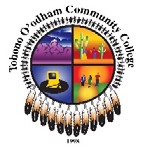 If this event is not reported as an Employment Specific Training Event, it will automatically be reported as an Adult Community Education Event (computer skills, financial literacy, parenting skills, new student orientation, learning workshops, etc.)Target Audience for this event:   Elementary □   Secondary □   Adult □   ALL □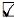 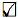 Department:	 Name of Event: 	  Date (Range): 	 Funding Source: 	  Employment Specific Training Event: Yes □    No □Count will annually be contributed to the AIHEC AIMS Report (Institutional Research)Student ID#No ID?Check NA Student ID#No ID?Check NA Full NameCurrent StudentTOCCEmployeeCommunity MemberElementary (K-8)Secondary (8-12)High School StudentStudent (beyond High school)Student ID#No ID?Check NA Student ID#No ID?Check NA Full NameParticipant Status / Select OneParticipant Status / Select OneParticipant Status / Select OneAge Group / Select OneAge Group / Select OneAge Group / Select OneAge Group / Select One1NA□2NA□3NA□4NA□5NA□6NA□7NA□8NA□9NA□10NA□11NA□12NA□13NA□14NA□15NA□16NA□17NA□18NA□19NA□20NA□21NA□22NA□